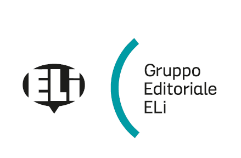 Scuola ...............................................................................................................................................................Anno scolastico ................................................. Sezioni ………………………………………………………Relazione per l’adozione del testo ¡Fenomenal! CompactoCorso di lingua spagnola per la Scuola secondaria di primo gradoAutori: Bartolomé, Rullo, UrasELI Edizioni, 2020Si propone l’adozione di questo testo per i seguenti motiviSoddisfa le indicazioni ministeriali specifiche relative alle diverse tipologie di libri di testo e di risorse digitali integrative (versione cartacea e digitale con contenuti digitali integrativi; versione digitale con contenuti digitali integrativi).Presenta testi di presentazione vivaci, chiari e adatti alla fascia d’età della scuola secondaria di primo grado.Ha un approccio ludico con pagine ordinate e lineari ottime per lavorare in ambiente inclusivo.Presentazione grammaticale che mira alla pratica orale immediata delle strutture in oggetto, con successiva analisi dettagliata, pratica completa e sommativa.Sezioni di grammatica contrastiva con la lingua italiana.Presenta un’ampia offerta video con vlog in apertura moduli ideali per la classe capovolta, video-dialoghi con adolescenti spagnoli, mappe di grammatica in video-grafica, video di civiltà e attualità utili all’esame di stato.Prepara al DELE EScolar A1 già dalla prima unità.È fortemente incentrato sulla didattica per competenze.Valorizza il lavoro di gruppo e a coppie per l’interazione orale e la produzione scritta.Offre un’ampia scelta di lavori progettuali per i compiti di realtà incentrati sulle Competencias para la vida.Contiene al suo interno un dizionario illustrato.Offre tutto il materiale studente in un unico volume, senza fascicoli aggiuntivi.Stimolo costante all’utilizzo delle nuove tecnologie.Il Libro digital contiene il libro liquido e l’attivazione dei testi in alta leggibilità per DSA.Essendo un volume compatto, ha un prezzo molto competitivo.A disposizione dell’alunno:Il volume Examen con tutte le prove per l’esame di Stato e una prova DELE A1 Escolar completa.Volume triennale ¡Fenomenal! Gramática, utile al potenziamento linguistico con livello di uscita vicino all’A2.Accesso ai contenuti multimediali (audio e video) con l’app ELi LINK. Volume Cuaderno para todos gratuito per studenti con BES e DSA.A disposizione del docente:La versione annotata del corso.Una unica chiavetta USB con all’internotutte le risorse digitali, audio e video del corsole verifiche in formato PDF e Wordla programmazione per competenze modificabiliUna carpeta de recursos con i test fotocopiabili.Poster della Spagna e dell’America Latina.Il dizionario illustrato Eli per la classe.¡Fenomenal! Compacto Libro e cuaderno +Eli Link App + Grammatica + Examen + Libro Digital scaricabile  9788853629425  € 25,90Volume Libro studente e eserciziario 1 + ELI Link App con Libro digitale scaricabile			9788853633415 € 18,90Volume Libro studente e eserciziario 2 + ELI Link App con Libro digitale scaricabile 			9788853633422 € 18,90Volume Libro studente e eserciziario 3 + ELI Link App con Libro digitale scaricabile 			9788853633439 € 18,90